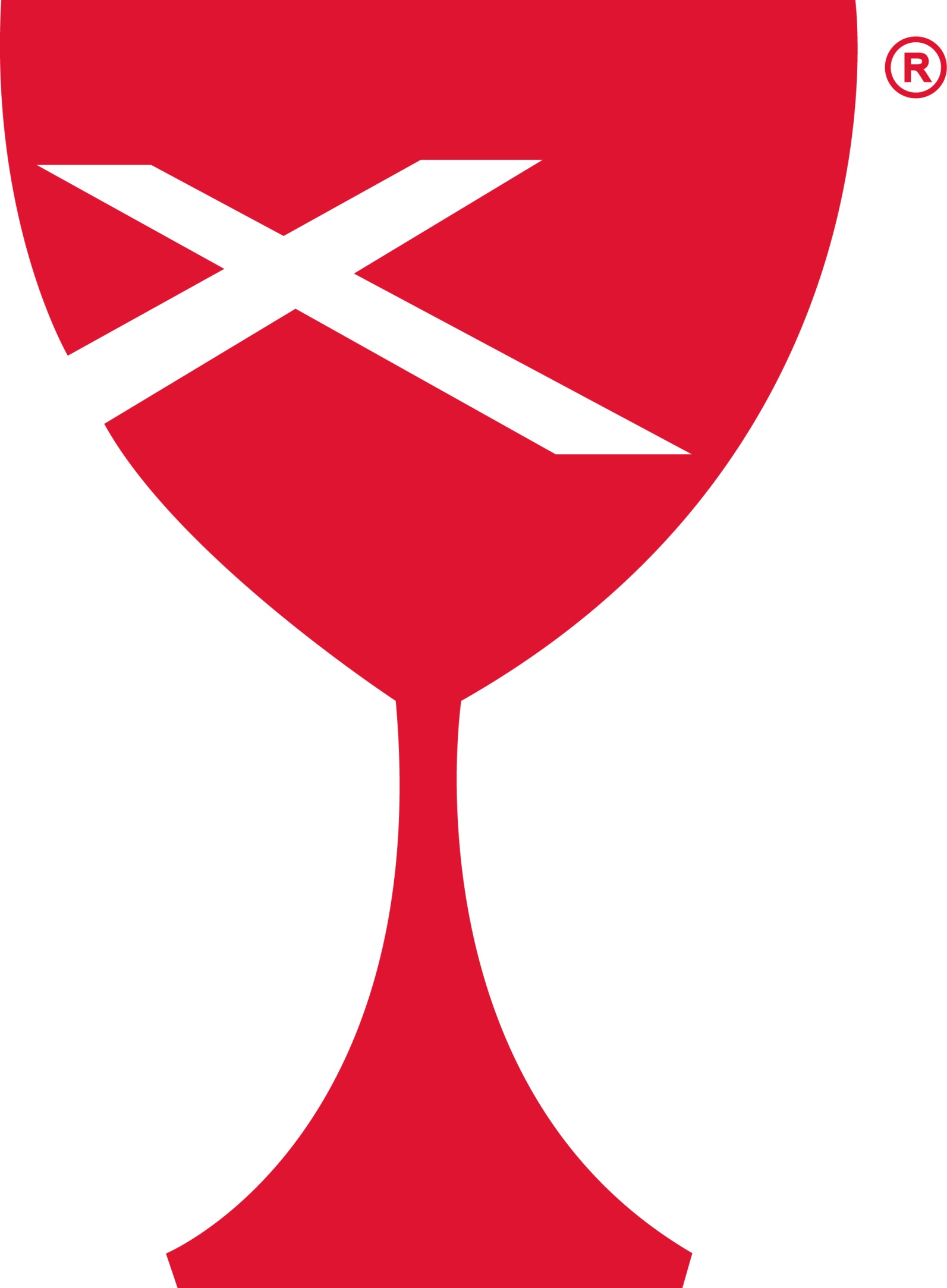 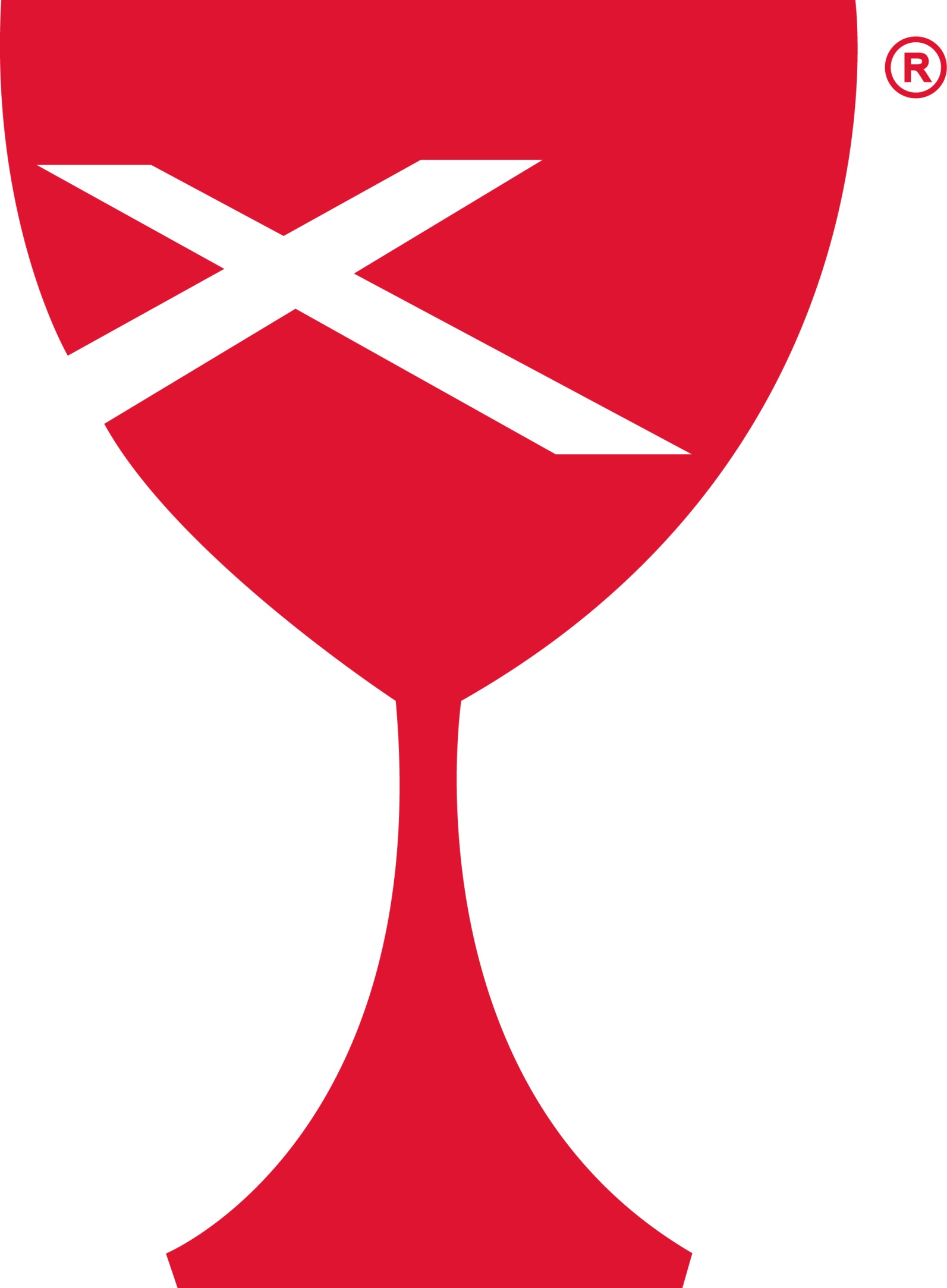 Prayer Requests    	Patty Clapp					Coronavirus Victims	Barb Decker					Rev. Mike Dixon	Stella Donaldson-Barb Decker’s sister	Ralph & Shirley Fitch	Newton Care Center				Trena Patrick & Alan	Randy Rue					Search Team	Chris Snedeker					Shawn Stifal & His Family	Taylor Stifal-Shawn’s daughter, Scott & Cheryl’s granddaughterOur Sympathy and Condolences to the following families that have lost loved ones since the last newsletter.Chris (Jenny) Winschief’s FatherFamily of Leon McNurlanFamily of Donna Hacker, Nina Meeker’s sisterFamily of Ray Adams, Ericka Roberts’ FatherFamily of Mary Lou PatchettJOYSTrena Patrick discharged from the hospital on Easter Sunday. Trena and husband, Alan, are recovering at home. Thank you to Gene Vidoni for refreshing our signs on the outside of the building at the south door, SANCTUARY, and the kitchen door, KITCHEN.  They look really nice.  Thank you to all those involved in preparing meals and delivering to our congregation.  You are indeed a blessing.Casey Health Care		Heartland Nursing			Active MilitaryRuth Fitch				& Rehabilitation			Tyler Rue					Vera Ingle				Arbor Rose Memory Care	Helen Allen		  		Brenda Whitton			Allen Boyd						Dorothy Stice					Naomi Baker					Barb Decker	We know there are hardships involved with the Stay-at-Home order in Illinois and getting groceries has been made harder now with the closing of the IGA here in town.  If you need help getting your groceries, please reach out to the church or call an elder.  We are here ready and willing to help.ELDERSSherri Butcher – 217-232-5470			Sharon Durham – 217-932-2164Kathy Hayes – 217-932-3626			Peggy Hickox – 217-232-5615Larry Patchett – 217-232-3105			Debi Sinclair – 217-932-6104Moe Wimbley – 217-932-2829			Ruthie Wimbley – 217-232-1949Dan Winn – 217-259-5339				Church Office – 217-932-2773Received a call from Marcia telling me about an article in a newspaper about IHSA showing support for their senior students-athletes, as well as all the healthcare workers, first responders & all other essential workers on the frontlines of the pandemic.  (#LightsForTheFight)  Turn on your porch light every Friday from 8:00-8:20 pm until this is over.  I did this last Friday from 8:20-8:40 pm per a Facebook post and the school and park also turned on the lights on the sports fields.  Let’s show our unity and support. Continue to tune in to Facebook (Casey First Christian Church) or our website (caseyfcc.org) for the Sunday message with Pastor Jaret Alvis.  We are so blessed to have the opportunity to hear God’s word with today’s technology and appreciate Pastor Jaret bringing us the message.  Thank you seems so insufficient to express the church’s gratitude for your continued support of the church with your tithes and offerings.  They are appreciated.The property committee has taken advantage of this time when our church building is not being used to have the pews cleaned, carpets cleaned and the other floors cleaned and waxed.  They look really nice.  The cleaning service did a great job.ACTIVITIES IN THE CHURCH5/05/2020 – Blood Drive 12:00-6:00 pm by Appointment ONLY.Information for you to look over and make your appointment for the bloodmobile.CASEY RED CROSS BLOODMOBILE Greetings:		Casey will host the Red Cross Bloodmobile on Tuesday May 5th at the Casey First Christian Church from 12:00 until 6:00. Due to the Coronavirus Disease and the precautions to keep all safe there will be new rules at this Bloodmobile.#1	WALK INS WILL NOT BE ACCEPTED.#2	You will have to have an appointment.#3	Your temperature will be taken first thing before going any further.#4	You will have to wear face masks at the blood drive. – You can wear your own mask/ covering that covers both their nose and mouth in accordance with CDC guidelines.  If you don’t have a mask – Red Cross will provide one.  – If a donor does not want to  wear a mask, we ask they postpone their donation for a later date.  It is our job to keep you the staff and everyone as safe as possible. PLEASE HELP US BY WEARING THE MASK.#5.	To help manage donor flow and social distancing at the bloodmobile you will need to make an appointment to help manage donor flow. PLEASE KEEP YOUR APPOINTMENT TO HELP OTHERS WHO NEED THIS LIFE SAVING GIFT.  	If you want to schedule your own appointment: Go to www.redcrossblood.orgType in the local zip code or Casey Community into “Find a Drive” box in the	        Top right cornerSelect the May 5th date and you can see what appointment times are available to schedule.	You can call Red Cross @ 800-RED-CROSS  800-733-2767                                      	You can call me 217 962-0919  (Tricia Garver)#6.	No guests at Bloodmobile. Such as babies, children or family members not donating.#7.	Please try to eat before you attend the bloodmobile. Homemade items such as pizza, donuts, sandwiches will not be allowed.  We will provide you refreshment items that are pre-packaged such as bags of crackers, cookies, etc. bottled water.Please try to schedule your appointment as soon as you can so that you can get the time you want and it will let me know how we are doing.    Take Care and STAY SAFE.        TRICIA GARVER – CASEY BLOODMOBILES   962-0919Due to the state’s stay-at-home order being extended till May 30th we have no scheduled activities at this time except for the Blood Drive.  The calendar below has the normal activities that will take place if by chance the order is revised.   The church office hours will continue to be Monday, Wednesday & Friday 8:30 am to noon.May 2020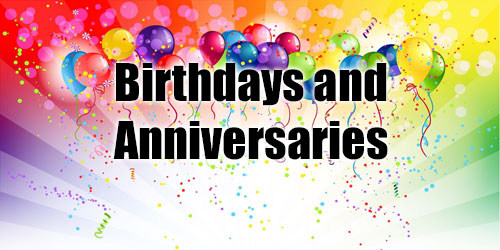 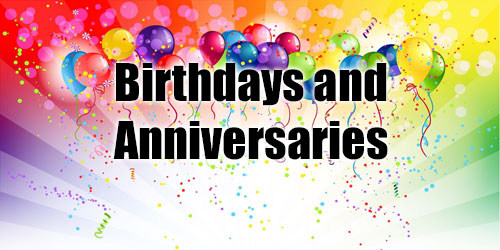 		1 – Keith Sinclair			15 – Jerry Cutright		2 – Drew Sherwood			16 – Brad Hickox		4 – Tricia Garver			16 – Cindy Wimbley		4 – Jeff Gowin				17 – Addison Leichty		5 – Jerry & Carole Cutright	18 – Benjamin Leichty		9 – Dakota Peterson			22 – Judy Miller		11 – Daniel Winn, Jr.		22 – Rex & Jeri Bland		12 – Bruce Decker			26 – Becky Sweeney		13 – Barb Decker			28 – Brent Clapp		14 – Sara Johnson			29 – Billy Garver		14 – Linda StonekingTHE ONLY ACTIVITY ALLOWED AT THIS TIME IS THE BLOOD DRIVE UNLESS THE STAY-AT-HOME ORDER IS REVISED OR LIFTED BEFORE MAY 30TH.May 2020May 2020May 2020May 2020May 2020SundayMondayTuesdayWednesdayThursdayFridaySaturday1234MML9:00 am5Blood Drive @ CFCC12-6 pm6Board Meeting 7:00 pm7891011MML9:00 am1213Dinner & A Prayer6:30 pm1415161718MML9:00 am19202122232425Memorial Day Office Closed2627Elders Meeting 6:30 pm282930Vacation Bible School 10am-12:30 pm31MML – Monday Morning LadiesFH – Fellowship HallSUNDAYS- NEW TIMES8:00 am Worship, 9:30 am Sunday SchoolMML – Monday Morning LadiesFH – Fellowship HallSUNDAYS- NEW TIMES8:00 am Worship, 9:30 am Sunday SchoolMML – Monday Morning LadiesFH – Fellowship HallSUNDAYS- NEW TIMES8:00 am Worship, 9:30 am Sunday SchoolMML – Monday Morning LadiesFH – Fellowship HallSUNDAYS- NEW TIMES8:00 am Worship, 9:30 am Sunday SchoolMML – Monday Morning LadiesFH – Fellowship HallSUNDAYS- NEW TIMES8:00 am Worship, 9:30 am Sunday School